 
Triana 
El lago 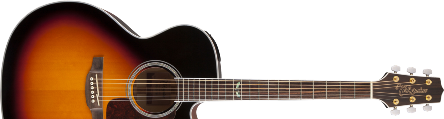 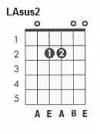 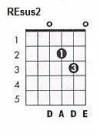 (CEGUILLA EN TRASTE 5)*A = Se puede hacer jueguecitos (LAsus2  LA  LAsus2  LA).*D = Se puede hacer jueguecitos (REsus2  RE  REsus2  RE).Intro:   (LAm *A SOL)    varias vecesEstrofa 1:   LAm  *A       SOL   Ayer tarde al lago fui        LAm     *A      SOL          LAm   *A SOL  LAm *A SOL   con la intención de conocer algo nuevo   LAm      SOL        LAm       SOL   nos reunimos allí y todo comenzó                    LAm   SOL LAm SOL   a surgir como un sueñoEstribillo 1:   REm  *D       *D         MIm   Creo recordar que por la noche   REm  *D          *D     MIm    el pájaro blanco echo a volar   FA              MIm                           en nuestros corazones      REm               LAm       SOL LAm SOL   en busca de una estrella fugazEstrofa 2:   LAm   *A     SOL   Vimos juntos el amanecer     LAm     *A    SOL         LAm    *A SOL  LAm *A SOL      y el lago despertó nuestros sueños   LAm         SOL        LAm              SOL      en silencio fuimos a caer junto al gran monte aquel           LAm         SOL LAm SOL     que nos dio el amorEstribillo 2:   REm   *D       *D          MIm   No puedo negar que me hizo daño   REm    *D      *D   MIm      que mi corazón huye de ti   FA                 MIm         has de ser como la mañana       REm           LAm    SOL LAm SOL      del día en que te conocí(SOLO)Estribillo 1:   REm  *D       *D         MIm   Creo recordar que por la noche   REm  *D          *D     MIm    el pájaro blanco echo a volar   FA              MIm                           en nuestros corazones      REm               LAm       SOL LAm SOL   en busca de una estrella fugazEstrofa 2:   LAm   *A     SOL   Vimos juntos el amanecer     LAm     *A    SOL         LAm    *A SOL  LAm *A SOL      y el lago despertó nuestros sueños   LAm         SOL        LAm              SOL      en silencio fuimos a caer junto al gran monte aquel           LAm         SOL LAm SOL     que nos dio el amorEstribillo 2:   REm   *D      *D          MIm   No puedo negar que me hizo daño   REm    *D      *D   MIm      que mi corazón huye de ti   FA                 MIm         has de ser como la mañana       REm           LAm    SOL LAm SOL      del día en que te conocí(SOLO) 